BULLETIN D’INSCRIPTION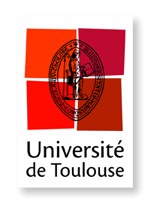 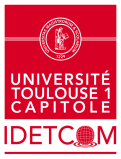 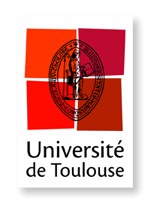 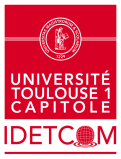 COLLOQUE Rire, Droit et SociétéToulouse, 3 et 4 décembre 2015Nom : 	  Prénom : 	Fonction ou titre : .......................................................  Établissement : 	Adresse postale : 	Code postal : 	  Ville : 	  Pays : 	Tél. : …………………………………  Courriel : 		DROITS D’INSCRIPTION  Auditeurs : 1 journée		42 € (incluent le déjeuner) Auditeurs : 2 journées		72 € (incluent les déjeuners) Etudiants hors UT1 : 1 journée	  	30 € (incluent le déjeuner) Etudiants hors UT1 : 2 journées	  	48 € (incluent les déjeuners) Personnel / Etudiants UT1 		Gratuit (déjeuners non inclus) 	Merci de confirmer votre présence	- Déjeuner du 3 décembre 	15 €  oui 	 non	- Déjeuner du 4 décembre 	15 €  oui 	 nonParticipation au Dîner de gala du jeudi 3 décembre 2015 oui	  45 €	TOTAL : …………..Date :						Signature :Réponse à adresser (avec règlement par chèque au nom de l’agent comptable UT1 ou bon de commande) avant le 29 novembre 2015 à :Par voie postale : 	Université Toulouse 1 CapitoleIDETCOM – Bureau 317 – colloque Rire, Droit et Société2, rue du Doyen Gabriel-Marty - 31042 Toulouse cedex 9Par télécopieur : 	05.61.63.36.77            Par courriel : 	isabelle.gelis@ut-capitole.fr